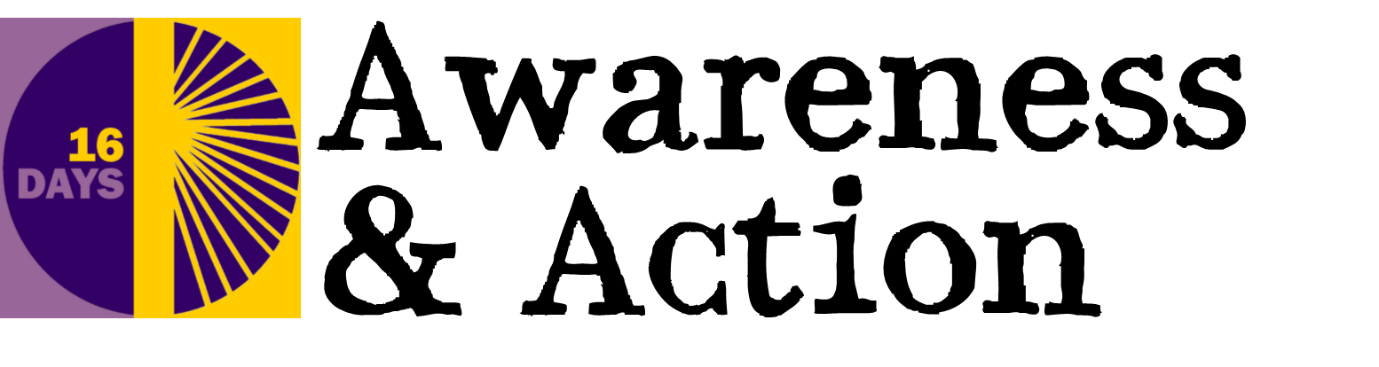 Gender-Based Violence: Facts & FiguresIn the year ending March 2018, 2 million adults aged 16 to 59 had experienced domestic abuse within the last yearTwo women are killed each week by a current or former partner in England and WalesThe UK police receive a call every minute about domestic abuse, 89 percent are about a woman being abused by a manOnly 24 percent of cases of domestic violence are actually reported20 percent of UK women endure sexual assault throughout their lives23 percent of women in high income countries, 25 percent in the western region and 38 percent of women in the south-east Asia are abused each yearAt least one in three women globally will experience some form of gender-based violence at some point in their lifetime Violence against women can damage the health and wellbeing of a women from physical health consequences such as chronic pain syndromes, induced abortions and disabilities to mental health consequences such as PTSD and depressionMore than 700 million women alive in the world were married as childrenIn the EU, 1 in 10 women have experienced some form of sexual violence since the age of 15, and 1 in 20 have been raped. Just over 1 in 5 women have experienced physical and/or sexual violence from either a current or previous partnerAn estimated 35 percent of women worldwide have experienced either physical and/or sexual intimate partner violence or sexual violence by a non-partner at some point in their livesWomen aged 15-44 are more at risk from rape and domestic violence than from cancer, car accidents, war and malariaSexual violence is even more prevalent for younger women as one in three teenage girls have experienced some form of sexual violence from a partnerA third of people believe women who flirt are partially responsible for being raped.